Medienkommentar, Bildung Unzensiert 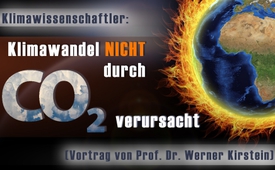 Klimawissenschaftler: Klimawandel nicht durch CO2 verursacht (Vortrag von Prof. Dr. Werner Kirstein)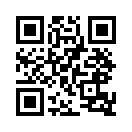 Vom 7. November bis zum 18. November 2016 findet die 22. UN-Klimakonferenz in Marrakesch, in Marokko, mit 195 Mitgliedsstaaten, statt. Schwerpunktmäßig wird wieder diskutiert, wie man die beschlossene Begrenzung der Erderwärmung auf zwei Grad innerhalb dieses Jahrhunderts umsetzen kann.Vom 7. November bis zum 18. November 2016 findet die 22. UN-Klimakonferenz in Marrakesch, in Marokko, mit 195 Mitgliedsstaaten, statt. Schwerpunktmäßig wird wieder diskutiert, wie man die beschlossene Begrenzung der Erderwärmung auf zwei Grad innerhalb dieses Jahrhunderts umsetzen kann. Dazu legte Petteri Taalas, Generalsekretär der Weltorganisation für Meteorologie WMO, einer Sonderorganisation der Vereinten Nationen, die aktuellen Daten vor. Er zeigte auf, dass im Schnitt die Temperaturen im Jahr 2016 1,2 Grad über dem Niveau vor dem Industriezeitalter liegen. Das sei laut Herrn Taalas auch der Grund für mehr Wetterkatastrophen und – als unmittelbare Folge davon – für wirtschaftliche Einbußen größeren Ausmaßes. Ursache seien die klimaschädlichen Treibhausgase. 1988 wurde der Weltklimarat IPCC von der UN ins Leben gerufen,  mit dem klaren Auftrag zu beweisen, dass ein Klimawandel vorliege, und dieser menschengemacht sei. Mit speziell geschriebenen Computerprogrammen sollte nachgewiesen werden, dass die Welt durch eine steigende Erderwärmung in einer Klimakatastrophe enden würde. Hauptverursacher sei das angeblich umweltschädliche CO2, wie von Politikern und Hauptmedien seit  Jahrzehnten gebetsmühlenartig vermittelt wird. 

Eine Vielzahl namhafter Wissenschaftler weist Manipulationen in den Messungen und Auswertungen nach, und sieht für den Klimawandel aber ganz andere Ursachen und Zusammenhänge. 
Prof. Dr. Werner Kirstein, ein erfahrener Klimatologe, ist eine dieser Gegenstimmen. In seinem Vortrag „Erdklima versus Mainstream-Medien“, den wir gleich im Anschluss zeigen, erklärt er fundiert und sehr anschaulich die Zusammenhänge von Erdklima, Klimaerwärmung und CO2 aus einer ganz anderen Sichtweise. Die propagandamäßige Arbeitsweise der offensichtlich gleichgeschalteten Medien wird in diesem Vortrag ebenfalls beleuchtet. Schauen Sie nun den Vortrag und bilden Sie sich Ihre eigene Meinung.von ga.Quellen:Bezug auf tagesschau.de vom 14.11.2016

http://www.eike-klima-energie.eu/climategate-anzeige/wer-oder-was-ist-eigentlich-der-welt-klimarat-ipcc-und-was-tut-er/
http://www.eike-klima-energie.eu/climategate-anzeige/ipcc-klimarat-wieder-in-noeten-renommierter-wissenschaftler-entlarvt-alarmismus-sowie-eine-korrumpierende-vetternwirtschaft-beim-ipcc/
http://alles-schallundrauch.blogspot.de/2008/05/petition-von-31000-wissenschaftler.html
http://www.klimaskeptiker.info/index.php?seite=manipulation.php
http://www.mmnews.de/index.php/etc/12569-die-co2-luege-panik-fuer-profit

Verweis auf schon ausgestrahlte Sendungen zum Thema:
http://www.kla.tv/5178Das Klima und der böse Mensch
http://www.kla.tv/6465Klimaschutz oder Klima als Vorwand der Politik?
http://www.kla.tv/6574Wem dient der Weltklimarat IPCC wirklich?Das könnte Sie auch interessieren:#Klimawandel - Die Klimalüge - www.kla.tv/Klimawandel

#Medienkommentar - www.kla.tv/Medienkommentare

#BildungUnzensiert - UNZENSIERT - www.kla.tv/BildungUnzensiert

#WernerKirstein - www.kla.tv/WernerKirsteinKla.TV – Die anderen Nachrichten ... frei – unabhängig – unzensiert ...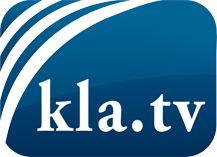 was die Medien nicht verschweigen sollten ...wenig Gehörtes vom Volk, für das Volk ...tägliche News ab 19:45 Uhr auf www.kla.tvDranbleiben lohnt sich!Kostenloses Abonnement mit wöchentlichen News per E-Mail erhalten Sie unter: www.kla.tv/aboSicherheitshinweis:Gegenstimmen werden leider immer weiter zensiert und unterdrückt. Solange wir nicht gemäß den Interessen und Ideologien der Systempresse berichten, müssen wir jederzeit damit rechnen, dass Vorwände gesucht werden, um Kla.TV zu sperren oder zu schaden.Vernetzen Sie sich darum heute noch internetunabhängig!
Klicken Sie hier: www.kla.tv/vernetzungLizenz:    Creative Commons-Lizenz mit Namensnennung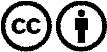 Verbreitung und Wiederaufbereitung ist mit Namensnennung erwünscht! Das Material darf jedoch nicht aus dem Kontext gerissen präsentiert werden. Mit öffentlichen Geldern (GEZ, Serafe, GIS, ...) finanzierte Institutionen ist die Verwendung ohne Rückfrage untersagt. Verstöße können strafrechtlich verfolgt werden.